ПОСТАНОВЛЕНИЕ                                                    JÖП                                    от 31 января 2017 года  №  07О внесении изменений и дополнений п. 15 « Кодекса этики  муниципальных служащих администрации МО «Амурское  сельское поселение» утвержденного постановлением главы МО МО «Амурское сельское поселение» от 03.08.2016 № 79                         В целях приведения в соответствие с Федеральным законом от 02.03.2007 № 25-ФЗ «О муниципальной службе в Российской Федерации» ч. 1.1. ст. 15; п.1 ч.1 ст.15.1; Протеста прокуратуры Усть-Коксинского района от 23.01.2017 № 07-03-2017,                        ПОСТАНОВЛЯЮ :      1.  Постановление Главы МО «Амурское сельское поселение» от 03.08.2016 № 79 «Об утверждении Кодекса этики муниципальных служащих МО «Амурское сельское поселение» п.15 дополнить :- «муниципальный служащий , замещающий должность муниципальной службы, включенную в соответствующий перечень, обязан представлять сведения о своих доходах, а также о расходах своих супруги (супруга) и несовершеннолетних детей в порядке и по форме, которые установлены для предоставления сведений о доходах, расходах, об имуществе и обязательствах имущественного характера государственными гражданскими служащими субъектов Российской Федерации.        2. Настоящее постановление вступает в силу со дня его обнародования и размещения на официальном сайте администрации МО «Усть-Коксинский район» в разделе «Сельские поселения» в сети Интернет- altau-ust-koksa.    Глава МО    «Амурское сельское поселение»                                       В.М.Долгих       РЕСПУБЛИКА АЛТАЙ УСТЬ-КОКСИНСКИЙ РАЙОНАМУРСКОЕ СЕЛЬСКОЕ ПОСЕЛЕНИЕ649481 с.Амур, пер.Школьный 7, тел. 27-3-43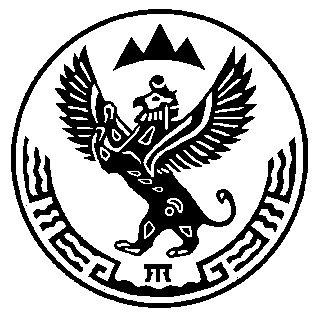 АЛТАЙ РЕСПУБЛИКАНЫНГКОКСУУ-ООЗЫАМУРДАГЫ  JУРТ JЕЕЗЕ649481 с.Амур jурт, Школьный ором 7, тел. 27-3-43